A new liaison statement has been received from SG9.This liaison statement follows and the original file can be downloaded from the ITU ftp server at http://handle.itu.int/11.1002/ls/sp16-sg9-oLS-00108.docx.ITU-T SG9 would like to thank TSAG for sending the liaison statement (Ref: TSAG-LS22R1) containing an updated mappings of common interest areas of work between the ITU-D and ITU-T study groups and between the ITU-R and ITU-T study groups. As the creation of the new Question 11/9 “Accessibility to cable systems and services” has been approved at this meeting (E-meeting, 16-23 April 2020), ITU-T Study Group 9 would like to propose the following updates of the tables for your consideration:Table 1 –ITU-R SG 6 Working Parties 6A, 6B, 6C vis-à-vis ITU-T QuestionsTable 2 – Matrix of ITU-R WPs and ITU-T QuestionsITU-R SG 6 Working Parties 6A, 6B, 6C vis-à-vis ITU-T QuestionsTable 2 – Matrix of ITU-R WPs and ITU-T Questions___________________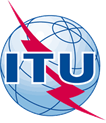 INTERNATIONAL TELECOMMUNICATION UNIONTELECOMMUNICATION STANDARDIZATION SECTORSTUDY PERIOD 2017-2020INTERNATIONAL TELECOMMUNICATION UNIONTELECOMMUNICATION STANDARDIZATION SECTORSTUDY PERIOD 2017-2020INTERNATIONAL TELECOMMUNICATION UNIONTELECOMMUNICATION STANDARDIZATION SECTORSTUDY PERIOD 2017-2020TSAG-TD870INTERNATIONAL TELECOMMUNICATION UNIONTELECOMMUNICATION STANDARDIZATION SECTORSTUDY PERIOD 2017-2020INTERNATIONAL TELECOMMUNICATION UNIONTELECOMMUNICATION STANDARDIZATION SECTORSTUDY PERIOD 2017-2020INTERNATIONAL TELECOMMUNICATION UNIONTELECOMMUNICATION STANDARDIZATION SECTORSTUDY PERIOD 2017-2020TSAGINTERNATIONAL TELECOMMUNICATION UNIONTELECOMMUNICATION STANDARDIZATION SECTORSTUDY PERIOD 2017-2020INTERNATIONAL TELECOMMUNICATION UNIONTELECOMMUNICATION STANDARDIZATION SECTORSTUDY PERIOD 2017-2020INTERNATIONAL TELECOMMUNICATION UNIONTELECOMMUNICATION STANDARDIZATION SECTORSTUDY PERIOD 2017-2020Original: EnglishQuestion(s):Question(s):N/AN/AGeneva, 21-25 September 2020TD
(Ref.: SG9-LS108)TD
(Ref.: SG9-LS108)TD
(Ref.: SG9-LS108)TD
(Ref.: SG9-LS108)TD
(Ref.: SG9-LS108)Source:Source:ITU-T Study Group 9ITU-T Study Group 9ITU-T Study Group 9Title:Title:LS/r on ITU inter-Sector coordination (TSAG-LS22R1) [from ITU-T SG9]LS/r on ITU inter-Sector coordination (TSAG-LS22R1) [from ITU-T SG9]LS/r on ITU inter-Sector coordination (TSAG-LS22R1) [from ITU-T SG9]Purpose:Purpose:ActionActionActionLIAISON STATEMENTLIAISON STATEMENTLIAISON STATEMENTLIAISON STATEMENTLIAISON STATEMENTFor action to:For action to:For action to:TSAGTSAGFor comment to:For comment to:For comment to:--For information to:For information to:For information to:ITU-R RAG, ITU-R SG 1, ITU-R SG 5, ITU-R SG 6, ITU-R SG 3, ITU-R SG 4, ITU-R SG 7, ITU-D SG 2, ITU-D SG 1, ITU-D TDAG, ITU-T SG2, SG3, SG5, SG11, SG12, SG13, SG15, SG16, SG17, SG20, ISCGITU-R RAG, ITU-R SG 1, ITU-R SG 5, ITU-R SG 6, ITU-R SG 3, ITU-R SG 4, ITU-R SG 7, ITU-D SG 2, ITU-D SG 1, ITU-D TDAG, ITU-T SG2, SG3, SG5, SG11, SG12, SG13, SG15, SG16, SG17, SG20, ISCGApproval:Approval:Approval:ITU-T SG9 meeting (E-meeting, 23 April 2020)ITU-T SG9 meeting (E-meeting, 23 April 2020)Deadline:Deadline:Deadline:N/AN/AContact:Contact:Contact:Zhongzhao Li
ABP, NRTA
ChinaTel: 	+86 10 86093737
Fax: 	+86 10 86093658
E-mail:	lizhongzhao@abp2003.cn Contact:Contact:Contact:Satoshi Miyaji
KDDI Corporation
JapanTel:	+81 3 6328 1905 
Fax:	+81 3 6757 1271
E-mail:	sa-miyaji@kddi.com INTERNATIONAL TELECOMMUNICATION UNIONTELECOMMUNICATION
STANDARDIZATION SECTORSTUDY PERIOD 2017-2020INTERNATIONAL TELECOMMUNICATION UNIONTELECOMMUNICATION
STANDARDIZATION SECTORSTUDY PERIOD 2017-2020INTERNATIONAL TELECOMMUNICATION UNIONTELECOMMUNICATION
STANDARDIZATION SECTORSTUDY PERIOD 2017-2020INTERNATIONAL TELECOMMUNICATION UNIONTELECOMMUNICATION
STANDARDIZATION SECTORSTUDY PERIOD 2017-2020INTERNATIONAL TELECOMMUNICATION UNIONTELECOMMUNICATION
STANDARDIZATION SECTORSTUDY PERIOD 2017-2020SG9-LS108SG9-LS108SG9-LS108INTERNATIONAL TELECOMMUNICATION UNIONTELECOMMUNICATION
STANDARDIZATION SECTORSTUDY PERIOD 2017-2020INTERNATIONAL TELECOMMUNICATION UNIONTELECOMMUNICATION
STANDARDIZATION SECTORSTUDY PERIOD 2017-2020INTERNATIONAL TELECOMMUNICATION UNIONTELECOMMUNICATION
STANDARDIZATION SECTORSTUDY PERIOD 2017-2020INTERNATIONAL TELECOMMUNICATION UNIONTELECOMMUNICATION
STANDARDIZATION SECTORSTUDY PERIOD 2017-2020INTERNATIONAL TELECOMMUNICATION UNIONTELECOMMUNICATION
STANDARDIZATION SECTORSTUDY PERIOD 2017-2020STUDY GROUP 9STUDY GROUP 9STUDY GROUP 9INTERNATIONAL TELECOMMUNICATION UNIONTELECOMMUNICATION
STANDARDIZATION SECTORSTUDY PERIOD 2017-2020INTERNATIONAL TELECOMMUNICATION UNIONTELECOMMUNICATION
STANDARDIZATION SECTORSTUDY PERIOD 2017-2020INTERNATIONAL TELECOMMUNICATION UNIONTELECOMMUNICATION
STANDARDIZATION SECTORSTUDY PERIOD 2017-2020INTERNATIONAL TELECOMMUNICATION UNIONTELECOMMUNICATION
STANDARDIZATION SECTORSTUDY PERIOD 2017-2020INTERNATIONAL TELECOMMUNICATION UNIONTELECOMMUNICATION
STANDARDIZATION SECTORSTUDY PERIOD 2017-2020Original: EnglishOriginal: EnglishOriginal: EnglishQuestion(s):Question(s):Question(s):10/910/910/9E-meeting, 16-23 April 2020E-meeting, 16-23 April 2020E-meeting, 16-23 April 2020Ref.: SG9-TD873Ref.: SG9-TD873Ref.: SG9-TD873Ref.: SG9-TD873Ref.: SG9-TD873Ref.: SG9-TD873Ref.: SG9-TD873Ref.: SG9-TD873Ref.: SG9-TD873Source:Source:Source:ITU-T SG9ITU-T SG9ITU-T SG9ITU-T SG9ITU-T SG9ITU-T SG9Title:Title:Title:LS/r on ITU inter-Sector coordination (TSAG-LS22R1) [to TSAG; ISCG, TDAG, all ITU-D SGs, RAG, all ITU-R SGs, ITU-T SGs 2, 3, 5, 11, 12, 13, 15, 16, 17, 20]LS/r on ITU inter-Sector coordination (TSAG-LS22R1) [to TSAG; ISCG, TDAG, all ITU-D SGs, RAG, all ITU-R SGs, ITU-T SGs 2, 3, 5, 11, 12, 13, 15, 16, 17, 20]LS/r on ITU inter-Sector coordination (TSAG-LS22R1) [to TSAG; ISCG, TDAG, all ITU-D SGs, RAG, all ITU-R SGs, ITU-T SGs 2, 3, 5, 11, 12, 13, 15, 16, 17, 20]LS/r on ITU inter-Sector coordination (TSAG-LS22R1) [to TSAG; ISCG, TDAG, all ITU-D SGs, RAG, all ITU-R SGs, ITU-T SGs 2, 3, 5, 11, 12, 13, 15, 16, 17, 20]LS/r on ITU inter-Sector coordination (TSAG-LS22R1) [to TSAG; ISCG, TDAG, all ITU-D SGs, RAG, all ITU-R SGs, ITU-T SGs 2, 3, 5, 11, 12, 13, 15, 16, 17, 20]LS/r on ITU inter-Sector coordination (TSAG-LS22R1) [to TSAG; ISCG, TDAG, all ITU-D SGs, RAG, all ITU-R SGs, ITU-T SGs 2, 3, 5, 11, 12, 13, 15, 16, 17, 20]Purpose:Purpose:Purpose:InformationInformationInformationInformationInformationInformationLIAISON STATEMENTLIAISON STATEMENTLIAISON STATEMENTLIAISON STATEMENTLIAISON STATEMENTLIAISON STATEMENTLIAISON STATEMENTLIAISON STATEMENTLIAISON STATEMENTFor action to:For action to:For action to:For action to:For action to:TSAGTSAGTSAGTSAGFor comment to:For comment to:For comment to:For comment to:For comment to:----For information to:For information to:For information to:For information to:For information to:ISCG, TDAG, all ITU-D SGs, RAG, all ITU-R SGs, ITU-T SGs 2, 3, 5, 11, 12, 13, 15, 16, 17, 20ISCG, TDAG, all ITU-D SGs, RAG, all ITU-R SGs, ITU-T SGs 2, 3, 5, 11, 12, 13, 15, 16, 17, 20ISCG, TDAG, all ITU-D SGs, RAG, all ITU-R SGs, ITU-T SGs 2, 3, 5, 11, 12, 13, 15, 16, 17, 20ISCG, TDAG, all ITU-D SGs, RAG, all ITU-R SGs, ITU-T SGs 2, 3, 5, 11, 12, 13, 15, 16, 17, 20Approval: Approval: Approval: Approval: Approval: ITU-T SG9 meeting (E-meeting, 23 April 2020)ITU-T SG9 meeting (E-meeting, 23 April 2020)ITU-T SG9 meeting (E-meeting, 23 April 2020)ITU-T SG9 meeting (E-meeting, 23 April 2020)Deadline:Deadline:Deadline:Deadline:Deadline:N/AN/AN/AN/AContact:Contact:Contact:Contact:Zhongzhao Li
ABP, NRTA
China Zhongzhao Li
ABP, NRTA
China Zhongzhao Li
ABP, NRTA
China Zhongzhao Li
ABP, NRTA
China Tel: 	+86 10 86093737
Fax: 	+86 10 86093658
E-mail:	lizhongzhao@abp2003.cnTel: 	+86 10 86093737
Fax: 	+86 10 86093658
E-mail:	lizhongzhao@abp2003.cnContact:Contact:Satoshi Miyaji
KDDI Corporation
JapanSatoshi Miyaji
KDDI Corporation
JapanSatoshi Miyaji
KDDI Corporation
JapanSatoshi Miyaji
KDDI Corporation
JapanSatoshi Miyaji
KDDI Corporation
JapanTel:	+81 3 6328 1905 
Fax:	+81 3 6757 1271
E-mail:	sa-miyaji@kddi.com Tel:	+81 3 6328 1905 
Fax:	+81 3 6757 1271
E-mail:	sa-miyaji@kddi.com Keywords:Inter-Sector coordination; Q11/9Abstract:ITU-T Study Group 9 reviewed the liaison statement (Ref: TSAG-LS22R1) on ITU inter-Sector coordination and would like to propose a modification by adding Question 11/9 to ITU-R SG6 WP6C of interest to ITU-T SGs.WP 6C: Programme production and quality assessmentWP 6C: Programme production and quality assessmentITU-T SGITU-T SG QuestionsSG5Q6/5: Achieving energy efficiency and smart energyQ7/5: Circular economy including e-wasteQ9/5: Climate change and assessment of information and communication technology (ICT) in the framework of the Sustainable Development Goals (SDGsSG12Q7/12: Methods, tools and test plans for the subjective assessment of speech, audio and audiovisual quality interactionsQ9/12: Perceptual-based objective methods for voice, audio and visual quality measurements in telecommunication servicesQ14/12: Development of models and tools for multimedia quality assessment of packet-based video servicesQ18/12: Measurement and control of the end-to-end quality of service (QoS) for advanced television technologies, from image acquisition to rendering, in contribution, primary distribution and secondary distribution networksQ19/12: Objective and subjective methods for evaluating perceptual audiovisual quality in multimedia servicesSG16Q1/16: Multimedia coordinationQ3/16: Artificial intelligence-enabled multimedia applicationsQ8/16: Immersive live experience systems and servicesQ26/16: Accessibility to multimedia systems and servicesITU-R SG1ITU-R SG1ITU-R SG1ITU-R SG3ITU-R SG3ITU-R SG3ITU-R SG3ITU-R SG4ITU-R SG4ITU-R SG4ITU-R SG5ITU-R SG5ITU-R SG5ITU-R SG5ITU-R SG6ITU-R SG6ITU-R SG6ITU-R SG7ITU-R SG7ITU-R SG7ITU-R SG7WP 1AWP 1BWP 1CWP 3JWP 3KWP 3LWP 3MWP 4AWP 4BWP 4CWP 5AWP 5BWP 5CWP 5DWP 6AWP 6BWP 6CWP 7AWP 7BWP 7CWP 7DITU-T SG2Q1/2XXITU-T SG2Q3/2XXITU-T SG3Q2/3XITU-T SG3Q3/3XITU-T SG3Q4/3XITU-T SG5Q2/5XITU-T SG5Q3/5XXXXXXXXITU-T SG5Q4/5XXXXXXITU-T SG5Q6/5XXXITU-T SG5Q9/5XXITU-T SG9Q1/9XXXXXITU-T SG9Q2/9XITU-T SG9Q5/9XITU-T SG9Q7/9XXXXITU-T SG9Q8/9XITU-T SG9Q10/9XXXXXXXXITU-T SG9ITU-T SG11Q6/11XITU-T SG11Q7/11XITU-T SG11Q8/11XITU-T SG11Q10/11X